Meeting Opened: By President, Parkway Hotel, 7.38pmWelcome: By President to Committee Attendance: Vince Vescio, Stuart Matters, John Koster, Gavin Stuart, Sigrid Mulherin, Debi Moffat (7.51pm)Apologies: Dusan Mihajlovic, Marianne Hardy, Helen Chambers, Previous Meeting Minutes: 27/09/18 Accepted Gavin Nagle, 2nded Stuart MattersBusiness Arising: AL1 Physio still not paid. It was indicated that Ash had $500 towards the physio but it hasn’t been forwarded to the club. Vince discussion with Ash and Steve Jones that the club budget had been used. They have not replied to Vince. The club will not pay the physio.Agenda: President asks if all have read AgendaCorrespondence: Inward: MWFA Playing Rules and By Law documentation, MiniRoos Kick Off 4-5 Programs, Community Football 2019 Player Registration Fees, MWFA Playing Rules and By Law documentation, FNSW FFA Registration System Preview Night, Manly Daily advert - Play Registration Campaign 2019, Competition Dates 2019, Notice of MWFA AGM, November Council of Clubs - Rule Updates, MWFA Club information UPDATE required, November Council of Clubs Minutes FINAL, W League Sydney FC game - participation opportunity, MWFA Women's Select Team 2019, MWFRA 2018 coverage report, Club Coach Coordinator (CCC) Funding 2019, Northern Beaches Council Sportsground Allocation and Pre-season Activities - winter season 2019 applications now open, MWFA AGM MInutes, 2019 Constitution - Playing Rules and key dates, Football NSW grassroots sponsorship workshop Wednesday February 13th from 7.30pm @ Cromer, MWFA Community Coach Development Manager appointment of Eugene Lawrenz, MWFA Playing Rules, Documents for Club Registrars, Premier League /Womens Premier League and AL1 documents for 2019 season, Nominations OPEN - 2019 Female Football National Awards, MWFA trials info,  Mini-Roos Team Nominations - Due 9am Monday 4th March, Updated MWFA handbook for 2019, Sydney FC Player Appearances, Play Football videos, Complaint re using Tristram for team training.Outward: Application of MWFA membership, Advert for MWFA manly daily add, Club committee positions sent to MWFA, Request for pre season fields- nothing granted till after 9/2/19, 9)   Reports:         President - (Vince Vescio)- AL1 physio as per Business Arising; thank you to Sigrid for the facebook/website posts; thank you to Gavin for the work on the field; information re pricing of paint for fields; WPL have started training, a few new faces; WPL not entering a team for MWFA Cup due to difficulities in fielding a team at that time of year; Jess Wootten picked for Manly United	Vice President – (Dusan Mihajlovic) – NilSecretary - (John Koster) – Thank you Gavin for installing the shelves in the Scout Hall lockups, also now new registered keys for Scout Hall. Electric ball pump missing. Fridge in BH canteen not working. Just finished stocktake audit of our merchandise for auditing purposes. Treasurer - (Sigrid Mulherin) – Please see attached the Budget for 2018 showing budget vs Actual. We currently have a profit of approx $5,000 for the year however there are some outstanding payments, including at least 6 months hall hire for storage for which we have not received invoices, and outstanding payments for the mobile phone and website. With other miscellanous expenses the net profit/loss for the year should be around $3500. Currently in bank accountsSavings Account: $17,579.75Investment Account: $200,838.22Petty Cash: $1,590.50TOTAL: $220,008.47Also attached is a budget for 2019 showing a net profit/loss if $175.00 if we are able to ensure the Academy is successful as this will contribute to the income. I have cancelled both mobile phones from January – most mobile phones now have unlimited talk and text and with the introduction of the EMS, we no longer needed to provide these to the registrar and results officer.I would like to propose that for 2019 we pay for the Team Referees Referee Registration Fees. Teams are required to have 2 accredited and qualified referees each year in order for the team to remain in the competition. The MWFA pays for their initial course and registration and I feel that the BH Team Referees would appreciate the club supporting their contribution to the competition. The fee is $45.50 per referee and so if we have 14 senior mens teams in 2019 this would be a total cost to the club of $1274.00. So I would like to move a motion: Beacon Hill Football Club will pay the Referee Registration on our Senior Men’s Team Referees: YES:  6  NO: 0   ABSTAIN:0 PassedI would also like to propose that we ask the AL1 coach to sign an agreement between themselves and the club outlining what we expect and will provide the team. Please see example attached. Vince will send to Ash for signature.I would also like to propose that we ask the 2 new community coaching coordinators to sign an agreement between themselves and the club outlining what we expect and will provide them as the community coaching coordinators. Please see attached.Registration – extra $1 for increasedBendigo Bank – proposal. Discussion re moving to Bendigo Bank. The advantages are increased interest rate on the interest account and the possibility of increased sponsorship. Disadvantages include the reorganisation of our current financial administration, and the location of the bank. Suggestion to CBA if they can match Bendigo’s offer first before we make the change. 	Registrar - (Helen Chambers & various assistants), the new PlayFootball registration system is operating and we are nearly ready to open registration. At the start of the year we decided we would hold off on opening registration to see what other issues other clubs had. They have been significant and just the other day the FNSW sent a 5 page letter outlining the major issues and whether they had been resolved. The major issue is players not claiming their detials from MFC but rather starting a new account and therefore being issued with a new FFA number. We will not get around this issue by opening later than others, but something we all need to be aware of. Inforamtion has gone out to players about how to claim the account but I have had no feedback as yet. Other issues are being resolved and I am glad we have avoided some of them. We intend to open registration to players on Monday after some testing over the weekend. I will open committee registration tomorrow so could all committee members please register over the weekend and let me know if any problems. Even though a photo is not necessary for committee registrations, could you please upload so we can see if there are any problems. You must have a WWCC number to register. Junior Co-ordinator - (Marianne Hardy / Debi Moffat) – discussion re U7 teamYouth Co-ordinator -  (Marianne Hardy) – met with Dan and Stuart and discussed numbers for 2019 which look strong for this season and new grading system. 	Women’s Co-ordinator – Vacant Men's O35/45 Co-ordinator - (Danny Holder) – meeting with team managers on the 13th February.Senior Co-ordinator – Carolyn Deegan has agreed to assist.MWFA Delegate - (Fab Vescio) – NilGroundsman – (Gavin Nagle) – Have installed new shelves in Scout storage rooms. Been putting on sprinklers at Tristram & BH 2. Council gave us a 30m hose. Tristram fields all goalmouths got returfed & we need to stay off them. The small freezer in net room & fridge in BH canteen are now not working. We should look at looking for & grooming new Committee people for 2020Coaching director - (Dusan Mihajlovic) – Dusan said to discuss the Coaching fees for the BH Academy & recommended it should be the same as the skills fee ( $75 per hr)CC Co-ordinator – (Stuart Matters) – Dan Adams is coming on board with grading. Grading plans are coming along nicely. To advise grading times but TBC what fields once Council advise. Would like the numbered bibs to useSponsorship – Stuart mentioned we should look at Parkway for sponsorship for the future. At present it would give a loyalty card giving 5% off & 5% goes to the club.General Business:  Bethany Sweeney, Naomi Peterson, Annelise Allen – WPL player picked in the WPL Manly Warringah Select team. Jess Wodden picked for the Manly United Women’s 1stsFacebook – posts have been going out regarding the New Playing Rules, the Academy, the new registration system, what type of photo’s are acceptable for registration, the ActiveKids Voucher and when registration will be open. If all committee members can please like, share and tag people in these posts so they get out to more people. Currently only getting 1-2 likes.Website – this is being updated regularly with information as it comes out, including all the issues that have gone on facebook. The home page has been reorganised and I have added pages about the Academy and am currently constructing a library page which will contain all documents. All financial and sponsorship documents have been updated, as have the grading information pages. I would like to do profile pages on the WPL/1 and AL1/R players.Academy – BHFC Term 1 Academy will run from the 4th February to the 8th April – 10 weeks on a Monday from 4-5pm for U6-U9 and from 5-6pm for U10-U13. At Tristram Road. If we are allocated Beacon Hill 2 on a Monday we will move the Academy there. So far we have 8 registrations for 4pm and 4 registrations for 5pm. Hoping to get more registrations this week. I have had about 150 flyers printed and will put these up in varius places and hand out the rest at Beacon Hill Primary School next week when school is back. The flyer is also going in their first Newsletter. All U6-U12 registered players from 2018 have been emailed the information. We may need to run at a bit of a loss for first Term just to get things moving.Player Service – I was made aware of a senior player who has played with the club for 40 years that has decided to retire. I would like to do a website/facebook story on him that will hopefully be picked up by the MWFA. Upon his retirement he did say that he felt that the club didn’t really care, that free registration should be offered to players who had played with the club for a significant time. I said I would bring this up at the committee meeting. Along with our honors list on the website I would suggest we add another page that shows the number of years players have been at the club say starting from 10 years and upwards.Playing Rule Changes – if you haven’t already, please read the playing rule changes for 2019.Upcoming dates to remember:       Advanced Life Photo Dates 2019       - Sat 11th May,   Sun 12th May,   Sat 18th MayFootball Academy starts Mon 4th Feb	Round 1 commences Friday 5th April	Next Meetings:      Football MGM 			 - Monday,           25th  Feb 2019 Parkway  7:30pm       MWFA CoC				 - Monday,	     4th   Feb 2019  Cromer – 7:30pm      Meeting Closed:  10.08 pm (Football Section of Beacon Hill Youth Club Inc – over 50 yrs strong)………………………………………………………………………………………………Monthly General MeetingMonday, 24th January 2019                                 Minutes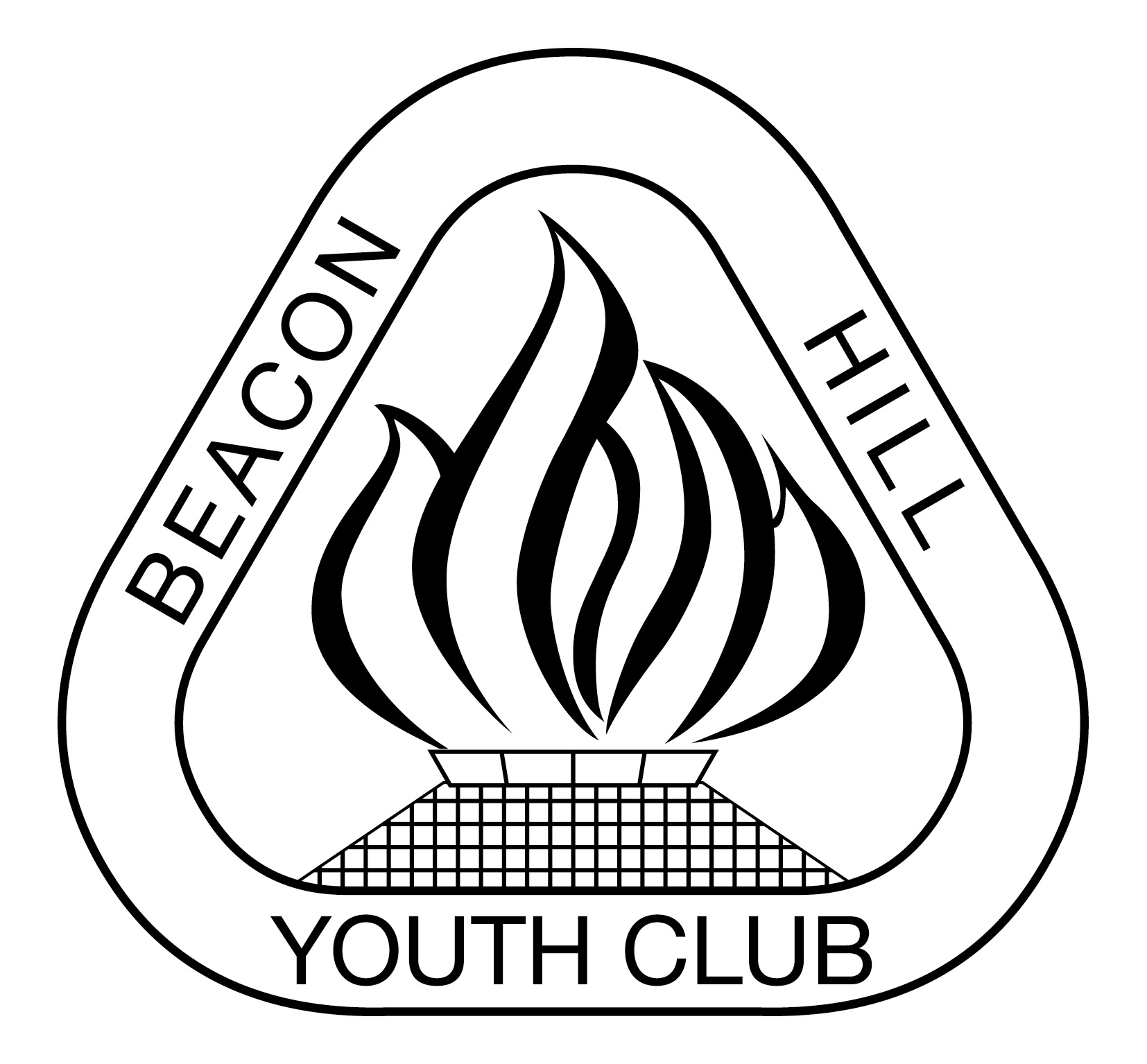 